High, Deep and Wide Love of God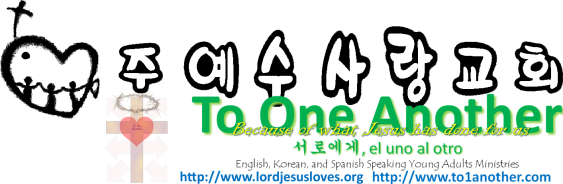 Pastor Yoo Nam KangEphesians 3:18-19January 13, 2013Ephesians 3:18-19
18 And may you have the power to understand, as all God’s people should, how wide, how long, how high, and how deep his love is. 19 May you experience the love of Christ, though it is too great to understand fully. Then you will be made complete with all the fullness of life and power that comes from God.Exodus 14:14
The Lord himself will fight for you. Just stay calm.”Psalms 121:4, 6-7
4 Indeed, he who watches over Israel never slumbers or sleeps. 6 The sun will not harm you by day, nor the moon at night. 7 The Lord keeps you from all harm and watches over your life.1. High LoveEphesians 3:18-19
18 And may you have the power to understand, as all God’s people should, how wide, how long, how high, and how deep his love is. 19 May you experience the love of Christ, though it is too great to understand fully. Then you will be made complete with all the fullness of life and power that comes from God.2. Deep LoveEphesians 3:19
19 May you experience the love of Christ, though it is too great to understand fully. Then you will be made complete with all the fullness of life and power that comes from God.3. Wide LoveEphesians 3:19
19 May you experience the love of Christ, though it is too great to understand fully. Then you will be made complete with all the fullness of life and power that comes from God.